
Zarząd Cmentarzy Komunalnych w Warszawie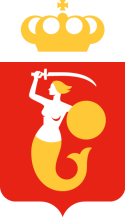 Dział Ekonomicznyul. Powązkowska 43/45, 01-797 Warszawatel. 22 277 40 00cmentarz@cmentarzekomunalne.com.pl								Warszawa, 2023-05-26Miasto Stołeczne Warszawa w ramach, którego działa Zarząd Cmentarzy Komunalnych reprezentowany na podstawie pełnomocnictwa Prezydenta m.st. Warszawy przez Dyrektora Zarządu Cmentarzy Komunalnych (ZCK) w Warszawie działając na podstawie art. 35 ust. 1 ustawy z dnia 21 sierpnia 1997r. o gospodarce nieruchomościami  oraz § 4 Zarządzenia 811/2017 Prezydenta m.st. Warszawy informuje o możliwości wydzierżawienia  przy Cmentarzu Komunalnym Południowym nieruchomości (gruntu): Informacje szczegółowe:położenie nieruchomości → Cmentarz Komunalny Południowy; 05-503 Antoninów 40, część działek ew. nr: nr,75/3 i 74/1 i 74/2, → grunt o powierzchni 116 m2stan formalno - prawny nieruchomości → własność m. st. Warszawy w administrowaniu i zarządzaniu przez Zarząd Cmentarzy Komunalnych w Warszawie:opis nieruchomości :powierzchnia	→ 116,00 m²,comiesięczna kwota czynszu dzierżawy za wydzierżawianą nieruchomość →130,00 netto;przeznaczenie wydzierżawianej nieruchomości: utworzenie drogi asfaltowej i zjazdu z ogólnodostępnej drogi na posesję znajdującą się na działce o nr ew. 73/3;kwota comiesięcznego czynszu dzierżawy będzie aktualizowana w IV kwartale każdego roku kalendarzowego z mocą obowiązującą od 1 stycznia 2024 roku – wg. wskaźnika cen towarów i usług konsumpcyjnych za trzy kwartały w stosunku do analogicznego okresu roku poprzedniego ogłoszonego przez Prezesa Głównego Urzędu Statystycznego na dzień 30 września danego roku;przewidywany okres dzierżawy od 01.07.2023r. do 30.06.2026 r.;termin wnoszenia opłat: do 10-go dnia każdego miesiąca danego roku;kaucja pieniężna:przeznaczona na zabezpieczenie roszczeń Wydzierżawiającego stanowi równowartość dwumiesięcznej kwoty czynszu dzierżawy brutto, wyliczona według stawek obowiązujących w dniu zawarcia umowy dzierżawy,wpłacana w terminie 14 dni od daty zawarcia umowy dzierżawy;obowiązek poddania się rygorowi egzekucji z art. 777 § 1 pkt 4 i 5 Kodeksu postępowania cywilnego, co do obowiązku zapłaty czynszu, obowiązku zwrotu nieruchomości w razie rozwiązania lub wygaśnięcia umowy dzierżawy oraz co do obowiązku zapłaty wynagrodzenia;na podstawie art. 10 ust. 1 ustawy z dnia 8 marca 2013 r. o przeciwdziałaniu nadmiernym opóźnieniom w transakcjach handlowych (tekst jednolity: Dz. U. z 2023r. poz. 711 z późn. zm.), Wydzierżawiającemu przysługuje od Dzierżawcy bez wezwania rekompensata za koszty poniesione na odzyskiwanie należności od dnia nabycia uprawnienia do odsetek. Jest to równowartość kwoty:40 euro – gdy wartość świadczenia pieniężnego nie przekracza 5 000 złotych;70 euro – gdy wartość świadczenia pieniężnego jest wyższa niż 5 000 złotych, ale niższa niż 50 000 złotych;100 euro – gdy wartość świadczenia pieniężnego jest równa lub wyższa od 50 000 złotych.Równowartość kwoty rekompensaty, o której mowa powyżej będzie ustalana przy zastosowaniu średniego kursu euro ogłoszonego przez Narodowy Bank Polski ostatniego dnia roboczego miesiąca poprzedzający miesiąc, w którym świadczenie pieniężne stało się wymagane.W związku z realizacją wymogów Rozporządzenia Parlamentu Europejskiego i Rady (UE) 2016/679 z dnia 27 kwietnia 2016 r. w sprawie ochrony osób fizycznych w związku z przetwarzaniem danych osobowych i w sprawie swobodnego przepływu takich danych oraz uchylenia dyrektywy 95/46/WE (ogólne rozporządzenie o ochronie danych „RODO”), administratorem danych osobowych udostępnionych przez składającego wniosek dobrowolnie, w celu realizacji umowy, będzie Zarząd Cmentarzy Komunalnych w Warszawie (01-797) przy ul. Powązkowskiej 43/45.Składający wniosek oświadcza, że zapoznał się z klauzulą informacyjną dotyczącą przetwarzania danych osobowych przez Zarząd Cmentarzy Komunalnych w Warszawie, która jest do wglądu w biurze Zarządu lub na stronie internetowej Zarządu (www.cmentarzekomunalne.com.pl).Wniosek o dzierżawę nieruchomości należy składać w godzinach 800 - 1430 od 26.05.2023 r. do 15.06.2023.r. w sekretariacie biura Zarządu Cmentarzy Komunalnych /01-979 W-wa/ ul. Powązkowska 43/45 Szczegółowe informacje dotyczące warunków dzierżawy, projektu umowy dzierżawy dostępne są              w pok. 15 w biurze Zarządu Cmentarzy Komunalnych przy ul. Powązkowskiej 43/45 lub telefonicznie pod nr (22) 2774016 lub (22) 2774018.-/Danuta Kruk/-